ГОСУДАРСТВЕННОЕ БЮДЖЕТНОЕ УЧРЕЖДЕНИЕ ДОПОЛНИТЕЛЬНОГО ПРОФЕССИОНАЛЬНОГО ОБРАЗОВАНИЯ «МОРДОВСКИЙ РЕСПУБЛИКАНСКИЙ ИНСТИТУТ ОБРАЗОВАНИЯ»КАФЕДРА  ДОШКОЛЬНОГО И НАЧАЛЬНОГО ОБРАЗОВАНИЯ                                 ДОПУСТИТЬ К ЗАЩИТЕ   Зав. кафедрой __________ Т.Г. Анисимова                                                           «____» _____________________ .ИТОГОВАЯ АТТЕСТАЦИОННАЯ РАБОТАПОВЫШЕНИЕ ЭФФЕКТИВНОСТИ ВЗАИМОДЕЙСТВИЯ ДОШКОЛЬНОЙ ОБРАЗОВАТЕЛЬНОЙ ОРГАНИЗАЦИИ С СЕМЬЕЙАвтор работы: Н.Н. Борисова, слушатель дополнительной профессиональной программы профессиональной переподготовки по проблеме «Менеджмент в дошкольном образовании» ___________(дата, подпись) _________Руководитель: Н.В. Сейдниязова, доцент кафедры дошкольного и начального образования ___________(дата, подпись)___________________Рецензент: Н.Р. Наумова, Директор МКУ «Центр информационно-методического обеспечения муниципальных бюджетных образовательных учреждений Ромодановского муниципального района»___________(дата, подпись) _______________Саранск 2017СОДЕРЖАНИЕВведение ……………………………………………………………………………. 3Глава I. Теоретические подходы к проблеме взаимодействия дошкольной образовательной организации с семьей ………………………..………...………..81.1. Анализ психолого-педагогической литературы по проблеме взаимодействия дошкольной образовательной организации с семьей ……….…81.2. Специфика взаимодействия дошкольной образовательной организации и семьи ………………………………………………………………………………..131.3. Инновационные формы взаимодействия дошкольной образовательной организации и семьи …………………………………………………….…………19Выводы по первой главе …………………………………………………………..26Глава II. Опытно - экспериментальная  работа  по созданию условий взаимодействия дошкольной образовательной организации и семьи …………27 2.1. Цели и задачи опытно - экспериментальной  работы по организации взаимодействия семьи и дошкольной образовательной организации …………272.2. Реализация выявленных форм взаимодействия дошкольной образовательной организации и семьи ………………………………..………….322.3. Анализ результатов опытно-экспериментальной  работы по взаимодействию дошкольной образовательной организации и семьи ………...38Выводы по второй главе ……………………………………………….………….43Заключение ………………………………………………………………..………..45Список использованных источников ……………………………………..………48Приложения …………………………………………………………..…………….54ВВЕДЕНИЕМодернизация дошкольного образования, введение федерального государственного образовательного стандарта дошкольного образования обусловили необходимость активизации взаимодействия дошкольной образовательной организации с семьей. Проблема взаимодействия педагога дошкольной организации с семьей ребенка является важным аспектом в личностном развитии дошкольников. Специальные исследования современных педагогов (Н.А. Андреева, Е.П. Арнаутова, Т.И. Бабаева, Т.А. Березина, Н.Ф. Виноградова и др.) доказали, что ни одно воспитательное учреждение не может дать детям того, что дает им семья. Главной особенностью семейного воспитания признаётся особый эмоциональный микроклимат, благодаря которому у ребёнка формируется отношение к себе, что определяет его чувство  самоценности.  В семье ребёнок находит примеры для подражания, здесь происходит его социальное рождение. Семья является уникальной общностью, с которой человек связан всю свою жизнь неразрывными узами, из которой он выносит свои ценностные ориентации и жизненные установки. Семья – уникальный первичный социум, дающий ребенку ощущение психологической защищенности, эмоционального «тыла», поддержку, источник общественного опыта. В соответствии с Федеральным законом «Об образовании в Российской Федерации» одной из основных задач, стоящих перед детской дошкольной организацией является «взаимодействие с семьей для обеспечения полноценного развития личности ребенка».На законодательном уровне закреплены права, обязанности и ответственность в сфере образования родителей (законных представителей) несовершеннолетних обучающихся, которые имеют преимущественное право на обучение и воспитание детей перед всеми другими лицами. Они обязаны заложить основы физического, нравственного и интеллектуального развития личности ребенка.  Разработанный Федеральный государственный образовательный стандарт дошкольного образования (ФГОС ДО) отвечает новым социальным запросам, один из которых – организация взаимодействия образовательной организации с семьями детей для успешной реализации основной образовательной программы ДОУ. В ФГОС ДО говорится, что работа с родителями должна иметь дифференцированный подход, учитывать социальный статус, микроклимат семьи, родительские запросы и степень заинтересованности родителей деятельностью ДОУ, повышение культуры педагогической грамотности семьи. Основное условие ФГОС ДО: взаимодействие педагогического коллектива с семьями воспитанников, а одним из принципов ФГОС ДО является принцип партнёрства с семьёй. Стандарт открывает широкие возможности для включения в процесс данного взаимодействия всех «заинтересованных субъектов» взрослого сообщества. В нём говорится: «Детство обеспечивается – и это главное – поддержкой семьи как ключевого института развития и социализации ребенка».Глобальные перемены, в том числе экономические, которые происходят в России в конце XX начале XXI веков, перестройка системы образования приводят к тому, что возрастает роль семейного воспитания, семейных ценностей. Проблематику этого вопроса активно исследовали отечественные и зарубежные ученые, в том числе Е.П. Арнаутова, О.И. Давыдова, Т.Н. Доронова, Н.В. Додокина, Т.А. Данилина, О.Л. Зверева, В.М. Иванова, Т.А. Маркова и др.В своих работах ученые предлагают формы и методы плодотворного сотрудничества дошкольной организации и семьи (Т.Н. Доронова, Е.П. Арнаутова), раскрывают необходимость саморазвития воспитателей и родителей (А.В. Козлова, Е.П. Арнаутова), предлагают интерактивные формы работы педагога с семьей (Е.П. Арнаутова, Т.Н. Доронова, О. В. Солодянкина).Предлагаемые педагогической наукой формы и методы взаимодействия с родителями дошкольников недостаточно отражают современные подходы к этой деятельности. Отсутствие конкретных критериев определения качества взаимодействия образовательной организации и семьи, говорит об актуальности рассматриваемой проблемы на научно-теоретическом уровне.Взаимодействие с семьей является одной из наиболее сложных сфер
деятельности в образовании, поскольку в современных условиях жизни
взрослый человек - родитель отдает большую часть времени карьерному
росту и другим профессиональным проблемам, хотя потребность в
успешном взаимодействии с образовательной организацией при дефиците
личного времени остается для родителя актуальной. Семья нуждается в
квалифицированном психолого-педагогическом сопровождении воспитания ребенка.Актуальность исследования обусловлена противоречиями: между социальной потребностью в организации взаимодействия дошкольной образовательной организацией с семьей и недостаточным уровнем реализации данной проблемы в практике;между теоретической разработанностью данной проблемы в науке и недостаточным количеством исследований по организации успешного взаимодействия образовательной организации с родителями воспитанников в аспекте современного состояния образования;между требованиями, предъявляемыми к руководителям, и их недостаточной компетентностью по эффективной организации взаимодействия дошкольной образовательной организации с семьёй.  Актуальность выявленной проблемы и обозначенные противоречия определили тему моего исследования: повышение эффективности взаимодействия дошкольной образовательной организации  с  семьей.Цель исследования: теоретически описать и апробировать условия успешного взаимодействия дошкольной образовательной организации с семьей.Объект  исследования:  процесс эффективного взаимодействия МБДОУ «Ромодановский детский сад комбинированного вида» с семьей.Предмет исследования: инновационные формы взаимодействия дошкольной образовательной организации   и семьи.Гипотеза	исследования:  взаимодействие	дошкольной образовательной организации и семьи будет осуществляться при использовании инновационных форм работы с родителями, позволяющих эффективно реализовывать сотрудничество дошкольной образовательной организации и семьи.Задачи исследования:-  рассмотреть проблему взаимодействия дошкольной образовательной
организации  и семьи  в педагогической и психологической литературе;- 	рассмотреть специфику организации  взаимодействия дошкольной
образовательной организации и семьи;- определить и описать современные инновационные формы взаимодействия с семьей;- провести опытно- экспериментальную работу по реализации выявленных форм взаимодействия дошкольной образовательной организации и семьи.Методологическая основа исследования: труды отечественных психологов и педагогов по проблемам взаимодействия дошкольной образовательной организации и семьи (К.А. Абульхановой – Славской, Г.М. Андреевой, Е.П. Арнаутовой, Н.Л. Виноградовой, Т.А. Данилиной, Т.Н. Дороновой, В.И. Загвязинского, О.Л. Зверевой, М.Н. Недведцкой, Н.Н. Обозова, Б.П. Парыгина и др.)Используемые методы исследования:Теоретические:  анализ психолого-педагогической литературы; изучение передового педагогического опыта;Эмпирические: анкетирование, наблюдения, количественный и качественный анализ данных исследования. Теоретическая значимость работы: Проведен анализ психолого-педагогической литературы, который позволил доказать актуальность исследования по проблеме взаимодействия дошкольной образовательной организации и семьи. Изучив труды ученых, посвященные проблемам взаимодействия дошкольной образовательной организации и семьи, можно сделать вывод, что основой отношений между семьей и дошкольной организацией   является эффективное взаимодействие.Определена сущность понятия «взаимодействия». В нашей работе, мы будем придерживаться мнения, что взаимодействие - это элемент общения, который фиксирует как обмен информацией, так и организацию совместных действий.Выявлены инновационные формы взаимодействия такие, как: родительские клубы, мастер – классы, открытые занятия, дискуссионные клубы, семинары - практикумы, использование в качестве взаимодействия сайта дошкольной образовательной организации.          Практическая значимость работы:          Апробированы инновационные формы для успешного взаимодействия дошкольной образовательной организации и семьи, с помощью использования сайта ДОО;          Определены позитивные изменения во взаимодействии дошкольной образовательной организации  и семьи, включенность родителей в жизнь ДОО.Структура дипломной работы включает: введение, две главы, заключение, список использованных источников, приложение.Исследование проведено в муниципальном бюджетном дошкольном образовательном учреждении «Ромодановский детский сад комбинированного вида» I. ТЕОРЕТИЧЕСКИЕ ПОДХОДЫ К ПРОБЛЕМЕ ВЗАИМОДЕЙСТВИЯ ДОШКОЛЬНОЙ ОБРАЗОВАТЕЛЬНОЙ ОРГАНИЗАЦИИ С СЕМЬЕЙ1.1 Анализ психолого-педагогической литературы по проблеме взаимодействия ДОО с семьейВзаимодействию дошкольной образовательной организации (далее ДОО) и семьи сегодня уделяется достаточно много внимания.  Для того чтобы понять специфику повышения  эффективности взаимодействия  ДОО  с семьей  в современных изменяющихся условиях, где родители  становятся заказчиками  образовательных  услуг, важно рассмотреть сущность понятия «взаимодействие».Взаимодействие  в	 психологии – материальный процесс сопровождающийся  передачей материи, движения и информации: оно относительно, происходит с конечной скоростью и в определенном пространстве-времени. Но эти ограничения действуют лишь для непосредственного взаимодействия; для опосредованных форм взаимодействия пространственно-временные ограничения многократно ослабляются [1, 28].В современных условиях введения Федерального государственного образовательного стандарта взаимодействие дошкольной образовательной организации и семьи понимается,  как установление партнерских отношений, которые позволят объединить усилия для воспитания детей, создать атмосферу общности интересов, активизировать воспитательные умения родителей, подготовить их к восприятию нового опыта  [46, 7].О.В. Давыдова, Л.Г. Богославец, А.А. Майер считают, что проблемы во     взаимоотношениях     между     родителями     и     педагогами     основаны     на нехватке информации, связанной, с одной стороны, с новыми технологиями воспитания и обучения, с другой – с удовлетворением спроса родителей на систему знаний.Н.Л. Виноградова понимает взаимодействие как способ социального бытия, который определяется диалогом субъектов и обеспечивает единство и гармонизацию социальных структур, имея конечной целью выработку стратегии общих действий личностей, социальных групп и общностей[13, 23].К.А. Абульханова - Славская определяет взаимодействие как основной отличительный признак совместной деятельности. По мнению исследователя, под взаимодействием следует понимать такую систему действий, при которой, действия одного человека или группы лиц обуславливают определенные действия других, а действия последних, в свою очередь, определяют действия первых. Совместная и индивидуальная деятельность отличается друг от друга не только наличием взаимодействия между участниками совместной деятельности, но и характером включения взаимодействия в психическую структуру самой деятельности [1, 4].Взаимодействие	участников	   совместной 	деятельности исследователем рассматривается в качестве необходимой «единицы» психологического      анализа      совместной      деятельности.      Взаимодействие людей одновременно предполагает и отношение их друг к другу, как субъектов и совместное их отношение к общему объекту деятельности.Идеи взаимодействия именно дошкольной образовательной организации и семьи были отражены в работах Е.В. Анисимовой [3, 8], Н.Ф. Виноградовой [13, 11], Л.В. Загик [29, 4 ], А.В. Мининой  [34, 5]и др. Авторы считали, что педагог дошкольной организации выступает не только как воспитатель детей, но и как воспитатель родителей.Педагогическое	осмысление	понятия	"педагогическоевзаимодействие"  получило в работах  В.И. Загвязинского, Л.А. Левшина и др. Педагогическое взаимодействие - сложнейший процесс, состоящий из
многих компонентов - дидактических, воспитательных и социально-
педагогических.	В основе педагогического взаимодействия лежит сотрудничество, которое является началом социальной жизни человечества[28, 6].Рассматривая  сущность педагогического взаимодействия, Д. А. Белухин выделяет в нем следующие составляющие: 1) общение как сложный, многоплановый процесс установления и развития контактов между людьми, порождаемый потребностями в совместной деятельности, в которую входят обмен информацией, выработка единой стратегии взаимодействия, восприятия и понимания другого человека, познание самого себя; 2) совместную деятельность как организованную систему активности взаимодействующих индивидов, направленную  на целесообразное производство объектов материальной и духовной культуры [10, 12].                                             В.И. Загвязинский рассматривает «педагогическое взаимодействие»
как «…сложный процесс, состоящий из множества компонентов:
дидактических, воспитательных и социально-педагогических взаимодействий, обусловленный и опосредованный учебно–воспитательной деятельностью, целями обучения и воспитания [28, 20]. Педагогическое  взаимодействие присутствует во всех видах деятельности: познавательной, трудовой, творческой. В основе педагогического взаимодействия лежит сотрудничество, которое является началом социальной жизни человека».По мнению В.В. Бойко «взаимодействие» рассматривается как реально функционирующая связь, взаимная зависимость между субъектами, личностями. Компонентами взаимодействия, по мнению авторов, выступают взаимопонимание, взаимопознание, взаимоотношения, взаимные действия, взаимовлияние, взаимоинформирование [11, 7].Учитывая современные проблемы взаимодействия, необходимо отметить, что эффективной работа будет только в том случае, если родители сами будут являться активными участниками образовательного процесса. Поэтому важной задачей дошкольного образовательного учреждения является формирование активной позиции родителей. Для достижения данной цели необходимо установить доверительные отношения между педагогами и родителями, относиться к ним как к равноценным партнерам, считает Н.Н. Зорина [31, 19].О.В. Солодянкина  подтверждает данную мысль и предлагает принципы, положенные в основу конструктивных взаимоотношений между педагогами дошкольной образовательной организации и семьей:1) родители и педагоги являются партнерами в воспитании и обучении детей;2) единое понимание педагогами и родителями целей и задач воспитания и обучения;3) помощь, уважение и доверие к ребенку, как со стороны педагогов, так и со стороны родителей;4) знание педагогами и родителями воспитательных возможностей коллектива и семьи, максимальное использование воспитательного потенциала в совместной работе с детьми;5) постоянный анализ процесса взаимодействия семьи и  взаимодействия дошкольной образовательной организации, его промежуточных и конечных результатов [39, 32].Исследования, проведенные Т. Данилиной, выявили проблемы, существующие во взаимодействии  ДОО с семьей, такие как нехватка времени и нежелание работать в сотрудничестве.Л.М. Клариной был разработан целый комплекс становления и
развития содержательных и организационных направлений сообщества
детского сада и семьи, в который входило: создание в детском саду
методического	кабинета,	оснащенного	психолого-педагогической литературой для родителей, совместное обсуждение с ними прочитанного с целью возможного использования приобретенных таким образом знаний в условиях детского сада, открытие на этой основе дискуссионного клуба профессионалов и родителей, библиотеки детской литературы, которая может быть использована как в детском саду, так и в семье, организация спортивной секции для детей и родителей, разнообразных клубов по интересам и др.[33, 1].Т.Н. Дороновой, Г.В. Глушаковой, Т.И. Гризик  и другими авторами были разработаны и опубликованы методические рекомендации для работников ДОО в организации и проведении работы с родителями на основе сотрудничества и взаимодействия.Исследования, проводимые в отечественной педагогике, не только конкретизировали       содержание,       формы       и       методы       педагогического просвещения родителей, но и позволили выработать ценные рекомендации для педагогов, направленные на улучшение совместной работы с родителями. Так, Л.А. Никитина писала: «…Надо сделать так, чтобы детский сад не подменял, не отторгал родителей от детей, а соединял их друг с другом, давал возможность для богатого и тонкого общения и взаимодействия. Как это сделать? Я долго мучилась над этим вопросом: хотелось, чтобы детский сад помог маме стать матерью, не только высвободил для этого время, но – главное! – приобщил ее к духовным пластам материнского труда, вызвал и развил потребность в нем» [37, 2]. Именно от педагога зависит эффективность взаимодействия, об этом говорится в работах О.Л. Зверевой [30, 5].Успех сотрудничества во многом зависит от взаимных установок семьи и детского сада. То есть, отношения между родителями и воспитателями складываются наиболее эффективно, если обе стороны понимают потребность целенаправленного воздействия на ребенка и доверяют друг другу [24, 12].В настоящее время наблюдается ухудшение физического и психического здоровья детей дошкольного возраста, связанное с трудностями семейной жизни на фоне кризисов, личными проблемами родителей (усталость, психическое и физическое перенапряжение, тревога, событийные кризисы), глобальными мировыми проблемами. Все это требует внимания и со стороны специалистов дошкольных организаций (психологов, педагогов, дефектологов). Семье нужна поддержка. Поэтому взаимодействие с семьей является важным направлением деятельности детского сада.          Анализируя работы, посвященные проблемам взаимодействия
дошкольного    образовательного    учреждения	и семьи, сделать вывод, что проблема взаимодействия дошкольного образовательного учреждения  и       семьи  является  актуальной.  Под  взаимодействием дошкольной образовательной организации и семьи мы понимаем тот элемент общения, который фиксирует как обмен информацией, так и организацию совместных действий, т.е. коммуникация организуется в ходе совместной деятельности, «по поводу» ее.1.2 Специфика взаимодействия дошкольной образовательной организации и семьиОбновление	системы	дошкольного	образования обусловили необходимость повышения эффективности  взаимодействия дошкольной образовательной организации с семьей. В соответствии с Федеральным законом «Об образовании в Российской Федерации» одной из основных задач, стоящих перед ДОО,  это  «Взаимодействие с семьей для обеспечения полноценного развития личности ребенка».   [47, 95].В связи с этим законом 	был утвержден	Федеральный государственный образовательный стандарт дошкольного образования (ФГОС ДО), который отвечает новым социальным запросам и в котором большое внимание уделяется работе с родителями.Одной из главных задач Федерального государственного образовательного стандарта дошкольного образования является обеспечение психолого-педагогической поддержки семьи и повышения компетентности родителей (законных представителей). Эта задача по-новому определяет работу дошкольной образовательной организации с семьей: от традиционной помощи семье в процессе воспитания детей – к формированию компетентного родителя и осознанного  родительства. В      соответствие      с      ФГОС      ДО,  Дошкольная   образовательная организация должна создавать возможности:для предоставления информации о программе семье и всем заинтересованным лицам, вовлеченным в образовательную деятельность, а также широкой общественности;для взрослых по поиску, использованию материалов, обеспечивающих реализацию программы, в том числе в информационной среде;для обсуждения с родителями (законными представителями) детей вопросов, связанных с реализацией программы;для участия родителей (законных представителей)в образовательной деятельности;для вовлечения семей непосредственно в образовательную деятельность, в том числе посредством создания образовательных проектов совместно с семьёй на основе выявления потребностей и поддержки образовательных инициатив семьи;для взрослых по поиску, использованию материалов, обеспечивающих реализацию программы[46, 26].В настоящее время создано большое количество отечественных и зарубежных программ, которые используются в работе современных образовательных дошкольных организациях и обеспечивают разнообразные подходы к организации педагогического процесса в детском саду и взаимодействию с родителями воспитанников. Рассмотрим более подробно некоторые из них.Программа «Радуга» выделяет следующие основные направления взаимодействия дошкольной организации с семьями детей:—	предоставление родителям возможности повысить педагогическую
компетентность, узнать больше о возрастных особенностях детей, об
особенностях развития ребёнка в дошкольном возрасте;проводить родительский лекторий; организовывать семинары-практикумы, ориентированные не только на сообщение родителям определённой информации, но и на формирование у них определённых навыков (общения с детьми, организации совместной с ребёнком продуктивной деятельности, организации двигательной активности детей и т. д.), на обмен опытом;проводить дискуссионные клубы, на которых родители могут задать интересующие их вопросы, высказать своё мнение;организовывать психологические тренинги родительско - детского общения, тренинги самоконтроля и психоэмоциональной саморегуляции в разных ситуациях.Наиболее эффективными формами взаимодействия и сотрудничества с семьями воспитанников с точки зрения повышения родительской компетентности являются:ролевая игра, направленная на поиск нестандартных и эффективных способов воздействия на ребёнка в различных ситуациях;психологический тренинг общения, обучение умению видеть реакцию партнёра по общению и учитывать её, меняя собственный стиль общения;обучение умению понимать и осознанно использовать невербальные компоненты коммуникации;тренинг самоконтроля и психоэмоциональной  саморегуляции;рефлексия собственного стиля родительского поведения и формирование осознанных установок на желаемое поведение[43, 111].Основной целью взаимодействия педагогического коллектива с семьями воспитанников в программе «Мир открытий» является создание содружества «родители - дети - педагоги», в котором все участники образовательного    процесса влияют  друг  на  друга,  побуждая    к саморазвитию, самореализации и самовоспитанию.Достижение цели невозможно без решения следующих задач:установления доверительных, партнерских отношений с каждой семьей;создания условий для участия родителей в жизни ребенка в детском саду;—оказания психолого-педагогической поддержки родителям в
воспитании ребенка и повышении компетентности в вопросах
развития и воспитания, охраны и укрепления здоровья детей;—непрерывное повышение компетентности педагогов в вопросах
взаимодействия с семьями воспитанников.В зависимости от решаемых задач могут быть использованы различные формы взаимодействия с семьями воспитанников:Информационные (например, устные журналы; рекламные буклеты, листовки; и др.).Организационные (родительские собрания, анкетирование, создание общественных родительских организаций; конференции; педсоветы с участием родителей; брифинги и др.).3. Просветительские (родительские гостиные; Школа для родителей;
консультирование; тематические встречи; организация тематических
выставок литературы; тренинги; семинары; беседы; дискуссии; круглые
столы и др.).4. Организационные (родительский собрания, анкетирование, создание общественных родительских организаций; конференции; педсоветы с участием родителей; брифинги и др.).5. Участие родителей в педагогическом процессе (занятия с участием родителей; чтение детям сказок, рассказывание историй; беседы с детьми на различные темы; театральные представления с участием родителей; совместные клубы по интересам; сопровождение детей во время прогулок, экскурсий и походов; участие в Днях открытых дверей, Днях здоровья, Благотворительных марафонах и др.)    Подход к взаимодействию с семьей в программе «Мир открытий»
имеет свою специфику, связанную с концептуальными идеями самой
программы: так, если в центре внимания развивающийся ребенок, то ему
должны соответствовать развивающийся родитель, развивающийся
педагог. Напомним, что положенная в основу программы «Мир открытий»
образовательная система Л.Г. Петерсон, опирается на законы эффективной
деятельности (законы мотивации, рефлексивной самоорганизации,
коммуникации и др.). Благодаря этому создаются условия для обеспечения
непрерывной	индивидуальной	траектории	развития	человека	и формирования у него способности к саморазвитию в любом возрасте и в различных сферах жизни. Суть подхода заключается в поддержке родителей в нахождении личностного смысла в саморазвитии и повышении своей психолого - педагогической компетентности в интересах полноценного развития и успешной социализации детей[44, 56]. В программе «На крыльях детства» выделены следующие задачи взаимодействия дошкольной образовательной организации и семьи:— формирование у родителей воспитанников установки на сотрудничество через знакомство их с результатами диагностики потенциалов развития их детей; — 	согласование представлений родителей и педагогов о задачах
развития, воспитания и обучения детей в ДОО и семье в процессе
проведение проблемных семинаров;—   организация индивидуальных и подгрупповых консультаций; —	обучение родителей и воспитателей функциям сотрудничества через использование традиционных и нетрадиционных методов общения;Для реализации этих задач работу с родителями провести в пять этапов:1. Моделирование взаимодействия;2. Установление между воспитателями и родителями благоприятных межличностных отношений с установкой на деловое сотрудничество;3. Формирование    у    родителей    более    полного    образа    ребенка    и правильного его восприятия;4. Изучение педагогической позиции родителей и ознакомление с проблемами семьи в воспитании дошкольника; 5.  Объединение     родителей     в     группы     по     интересам,     создание семейных гостиных и клубов.В ходе такого взаимодействия создается и отрабатывается модель включения родителей в образовательное пространство ДОО   [35, 114].В вариативной образовательной программе «Березка» представлены такие формы сотрудничества с семей, как: беседа при приеме, прием родителей в сообщество детского сада, регулярные родительские собрания, индивидуальные консультации, разнообразная совместная деятельность, участие родителей в различных проектах, праздниках, попечительский совет, индивидуальная помощь родителей детскому саду. Не только совпадение     педагогических     идей,     но     и     реальная,     очень     конкретная совместная деятельность взрослых создают в детском саду атмосферу доверия и сотрудничества[12, 84].В инновационной программе «Образование для процветания»
говорится о том, что главными воспитателями своих детей являются
родители. Однако рождение ребенка не делает молодых пап и мам
педагогами. И сегодня современным родителям необходима помощь.
Такая помощь может быть оказана педагогическим коллективом
дошкольного образовательного учреждения, которое посещает ребенок и
которое заинтересовано в повышении уровня педагогической культуры
родителей. Для этого необходимо просвещение родителей и организация
взаимодействия педагогов ДОО и родителей. Помощь может оказать и
педагогическое	сообщество	в	виде	общественных	организаций, родительских клубов, социальных сетей и пр. Содержание направлений работы с семьей прописаны по направлениям развития.Одной из основных задач педагогов и психологов является
установление положительных взаимоотношений между воспитателями и
родителями, продумывание новых форм работы с родителями для
распространения	педагогических	знаний,	привлечение	внимания родителей к необходимости создания спокойной, доброй обстановки в семье [40, 24].Анализ       примерных	дошкольных       образовательных       программ показывает, что работа с родителями стоит в приоритетных направлениях
деятельности	дошкольного	образовательного	учреждения.	Все рассмотренные программы четко прописывают содержание работы с родителями, выделяют задачи взаимодействия с семьей и предлагают эффективные формы сотрудничества.Таким	образом,	специфика	взаимодействия	дошкольной образовательной организации и семьи заключается в установление партнёрских      отношений,      которые      позволят      объединить      усилия      для воспитания детей, создать атмосферу общности интересов, активизировать воспитательные умения родителей, подготовить их к восприятию нового опыта. Инновационные формы взаимодействия дошкольной образовательной организации с семьейФормы взаимодействия детского сада с родителями - это способы организации их совместной деятельности и общения. Основная цель всех видов форм взаимодействия ДОО с семьей - установление доверительных отношений с детьми, родителями и педагогами, объединение их в одну команду, воспитание потребности делиться друг с другом своими проблемами и совместно их решать. Педагоги стараются наиболее полно использовать весь педагогический потенциал традиционных форм взаимодействия с семьей и ищут новые, современные формы сотрудничества с родителями в соответствии с изменением социально-политических и экономических условий развития нашей страны[38,  53].В соответствии с поставленной нами гипотезой, повышение  взаимодействия дошкольной образовательной организации с семьей будет эффективно осуществляться при использовании современных инновационных форм работы с родителями, позволяющих активно реализовывать сотрудничество дошкольной образовательной организации и семьи.Прежде чем раскрыть краткую характеристику инновационных форм работы ДОО и семьи остановимся на определении понятия “инновации”.Инновация – целенаправленное изменение, вносящее в среду внедрения (организацию, общество, группу) новые стабильные элементы (новшества), вызывающие переход системы из одного состояния в качественно другое [4, 64].Основная направленность инновационного подхода к взаимодействию с семьей, заключается в использовании инновационных технологий, исходным пунктом которых является информационная компетентность педагогов, овладение и внедрение информационно -коммуникативных технологий позволяющая создать единое пространство образовательного учреждения, т.е. системы, в которой задействованы и на информационном уровне связаны все участники образовательного процесса: администрация, воспитатели, дети и их родители. В результате такого взаимодействия оперативно устанавливается обратная связь с семьей, повышается возможность оказания многопрофильной помощи, поддержки и сопровождения.Информационно - коммуникативные технологии (ИКТ) - это технологии доступа к различным информационным источникам (электронным, печатным, инструментальным, людским) и инструментам совместной деятельности, направленная  на получение конкретного результата[33, 5].Преимущества в использовании информационно - коммуникативных технологий в работе с родителями:минимизация     времени     доступа     к     информации     субъектов  коммуникации;возможность	продемонстрировать	любые	документы, фотоматериалы;обеспечение индивидуального подхода к субъекту коммуникации;рост объема информации;обеспечивает диалог субъектов коммуникации (электронная почта, форум);оперативное получение информации;расширение информационных потоков;создание электронных газет, журналов.В настоящее время педагоги дошкольной образовательной организации активно используют на всех мероприятиях, проводимых с родителями, мультимедиа презентации. Новый информативный материал, подготовленный для родителей с помощью презентации весьма эффективен, так как может включать самые разнообразные материалы: схемы, таблицы, диаграммы, графики, тексты, фотографии, видео и аудиофрагменты, интерактивные задания. Одна презентация педагогической деятельности с иллюстрированным показом практических занятий с детьми заменяет десятки бесед с родителями на тему успешного развития детей.Цели использования мультимедийной презентации в работе с родителями могут быть разными: познакомить с детским садом; в наглядной, доступной и запоминающейся форме познакомить родителей с приемами и методами воспитания и образования дошкольников; познакомить с жизнью ребенка в детском саду.Использование информационно - коммуникативных технологий в общении с родителями дает педагогам и родителям: представления о современных методах воспитания и образования дошкольников, полезную информацию о развивающих сайтах, играх, организуется партнерское взаимодействие педагогов, детей, родителей, минимальные затраты времени для получения наиболее полной, полезной информации [38, 65].Важным       элементом       использования       информационно коммуникативных технологий для эффективного взаимодействия и более действенного включения родителей в образовательный процесс является проведение    тематических    родительских    собраний,    консультаций    с использованием материалов, разработанных в программе Power Point.Благодаря	презентациям	воспитатель 	может	предоставить как теоретический материал, так и показать слайд-шоу о проведенных мероприятиях в группе и в детском саду.         Достаточно распространенной формой, которая дает возможность
познакомить родителей с дошкольным учреждением, его правилами,
традициями, особенностями образовательной работы, является день
открытых дверей. Можно провести экскурсию по 
учреждению с посещением групп, провести беседу с родителями. А
можно,	благодаря    информационно    –    коммуникативным    технологиям, показать все это в форме рекламного видеоролика на официальном сайте детского сада[33, 14-20].Очень часто в своей работе с целью сбора информации по той или иной теме, педагоги используют такую форму работы как анкетирование. Сейчас все тоже самое можно сделать с помощью смс - опроса или с использованием        E-mail (одной из наиболее распространенных средств связи).Наличие у детского сада собственного сайта в сети Интернет предоставляет родителям возможность оперативно получить официальную информацию о жизнедеятельности дошкольной образовательной организации. Перечень информации регламентирован нормативно-правовыми документами.Но для эффективного, партнерского взаимодействия родителей между собой, педагогами и специалистами дошкольной образовательной организации в более неформальной обстановке позволяет страница в социальных сетях, созданная педагогами группы.На странице группы родители могут получить информацию о методах сбережения здоровья детей, их безопасности, правилах поведения ребенка в семье и в обществе, полезные советы по обучению и воспитанию дошкольников.Также такой режим информационного взаимодействия не отрицает
возможности	получения	индивидуальной	или	конфиденциальной информации. На странице своей группы родителям дается возможность обсудить те или иные вопросы, касающиеся жизни группы, не только с педагогами, но также и между собой. Такое неформальное общение сближает родителей, педагогов, дает возможность выслушать мнение родителей, их образовательные потребности и воспитательные запросы, улучшает обратную связь, которая дает возможность высказать свои предложения, пожелания, несогласие по тем или иным вопросам.Говоря об использовании информационно – коммуникативных технологий не стоит отказываться от таких форм взаимодействия дошкольного образовательного учреждения с родителями, которые требуют их непосредственного участия. Сюда относятся досуги, родительские клубы, мастер – классы, открытые занятия, дискуссионные клубы. Такая совместная работа родителей, педагогов и детей положительно влияет на детей дошкольного возраста, и как результат, новое положительное отношение к дошкольному образовательному учреждению, положительная оценка его деятельности.Проведение досугов направлено на установление эмоционального контакта между педагогами, родителями, детьми.         Цель	Родительских	клубов	-	повышение	  педагогической компетентности родителей в вопросах воспитания и развития, сохранения и укрепления здоровья дошкольников. Привлечение их к сотрудничеству с коллективом дошкольной образовательной организации в плане единых подходов воспитания ребенка. Задачи родительского клуба: оказание квалифицированной консультации и практической помощи родителям по проблемам   воспитания   и   развития   ребенка;    повышение   педагогической культуры родителей; обогащение воспитательных умений родителей, поддержка уверенности в собственных педагогических возможностях.Дискуссионные клубы являются одной из важнейших форм деятельности, стимулирующей формирование коммуникативной культуры. Объектом дискуссии может стать действительно неоднозначная проблема, по отношению к которой каждый участник свободно выражает свое мнение, каким бы непопулярным и неожиданным оно ни было. Дискуссия способствует формированию умения всесторонне анализировать факты и явления, опираясь на накопленный опыт, стимулирует активное педагогическое мышление. Результаты дискуссий воспринимаются с большим доверием.Проведение открытых занятий в ДОО может быть организовано по-разному. В одном случае, родители в качестве гостей посещают занятие, где преодолевается их поверхностное суждение об обучении в детском саду, профессии воспитателя. Они видят своих детей в необычной для себя обстановки, получают рекомендации об обучении детей в семье. В другом случае родители могут быть активными участниками педагогического процесса.Встреча, подготовленная в форме мастер-класса, предполагает, что воспитатели, родители или приглашенные специалисты детского сада могут провести маленький урок, т.е. поделиться опытом по воспитанию и развитию детей, продемонстрируют свои достижения в той или иной области. На такой встрече участники дают друг другу практические советы, показывают ролевую сценку, демонстрируют практические навыки (например, воспитатель может показать родителям, как изготовить дидактическое пособие своими руками, как играть в ту или иную игру).        Все перечисленные инновации в области взаимодействия с родителями, использование информационных и телекоммуникационных связей    позволяет    родителям    в    реальном    режиме    времени    отслеживать образовательный процесс своих детей, получать информацию о проблемах, возникающих в обучении и советы, направленные на устранение конкретных проблем во взаимодействии с педагогом.Они способны повысить эффективность взаимодействия педагогов и родителей при обучении и воспитании дошкольников, дают возможность сформировать у родителей интерес к вопросам воспитания, вызвать желание расширять и углублять имеющиеся педагогические знания, развивать креативные  способности.           В условиях развития современного общества педагоги начинают
применять разнообразные формы работы с родителями дошкольных групп
с     использованием	информационно –  коммуникативных    технологий (сотовая связь, сайты детского сада, общение с родителями по электронной
почте, использование личной веб-страницы). Такие формы работы, на наш
взгляд,     помогут     решить	актуальные     проблемы     развития     детей     при активном взаимодействии семьи с дошкольной образовательной организацией.В настоящее время образовательные организации активно осваивают Интернет как образовательное пространство и принципиально новую среду обитания. Здесь получают информацию, активно общаются, узнают новое. Это ведет к необходимости включения образовательного учреждения в диалог, взаимодействие с участниками этого пространства, партнерами по образовательным отношениям. Одним из видов такого взаимодействия может служить сайт образовательной организации. Наличие сайта расширяет возможности и педагогов, и родителей, и специалистов в сфере обучения, оно способно повысить эффективность социального взаимодействия педагогов и родителей при обучении и воспитании дошкольников. Популярность блогов и сайтов дошкольных организаций растет. Их удобства и преимущества заключаются в информировании      об      особенностях      развития      ребенка,      рекомендации учителя - логопеда и психолог. Посредством сайта можно рассказывать родителям о новостях детского сада или предстоящих мероприятиях.В инновационных формах взаимодействия педагога с родителями
реализуется	принцип	доверительного	партнерства.	Разнообразие инновационных форм взаимодействия с родителями позволяет воспитателям значительно улучшить отношения с семьями, повысить педагогическую культуру родителей, расширить представления по различным образовательным областям.Таким образом, к современным инновационным формам относятся:
использование	информационно - коммуникативных технологий,  использование мультимедиа - презентации,  родительские клубы,  мастер – классы, дискуссионные клубы, семинары - практикумы, использование в качестве
взаимодействия  сайта дошкольной образовательной организации.
ВЫВОДЫ ПО ПЕРВОЙ ГЛАВЕАнализ психолого-педагогической литературы позволил доказать актуальность исследования по проблеме взаимодействия дошкольной образовательной организации и семьи. Изучив работы, посвященные проблемам взаимодействия дошкольной образовательной организации и семьи, можно сделать вывод, что основой отношений между семьей и дошкольной организацией   является эффективное взаимодействие.Определена сущность понятия «взаимодействия». В нашей работе, мы вслед за Андреевой Г.М., будем придерживаться мнения, что взаимодействие - это элемент общения, который фиксирует как обмен информацией, так и организацию совместных действий.Основной целью взаимодействия образовательной организации и семьи   является   установление   партнерских   отношений   с   семьей   каждого воспитанника, создание атмосферы взаимоподдержки и общности интересов.Рассмотрена специфика взаимодействия дошкольной образовательной организации и семьи, к которой мы относим установление партнёрских отношений, позволяющие объединить усилия для воспитания детей, создать атмосферу общности интересов, активизировать воспитательные умения родителей, подготовить их к восприятию нового опыта.Выявлены инновационные формы взаимодействия такие, как: родительские клубы, мастер – классы, открытые занятия, дискуссионные клубы, семинары - практикумы, использование в качестве взаимодействия сайта дошкольной образовательной организации. II. ОПЫТНО-ЭКСПЕРИМЕНТАЛЬНАЯ  РАБОТА ПО СОЗДАНИЮ УСЛОВИЙ ЭФФЕКТИВНОГО ВЗАИМОДЕЙСТВИЯ ДОШКОЛЬНОЙ ОБРАЗОВАТЕЛЬНОЙ ОРГАНИЗАЦИИ С СЕМЬЕЙ 2.1  Цели  и задачи опытно-экспериментальной работы по организации взаимодействия семьи и дошкольной образовательной организацииПрактическое исследование проводилось на базе Муниципального бюджетного дошкольного образовательного учреждения «Ромодановский детский сад комбинированного вида».В	данном	исследовании	отражены	результаты	научно- исследовательской деятельности с 24 ноября 2015 года по 29 марта 2016 года.Цель исследования: выявление эффективного взаимодействия ДОО с семьей, с помощью использования информационно – коммуникативных технологий, а именно: сайта дошкольной образовательной организации.Задачи исследования:Изучить	эффективность	взаимодействия	дошкольной образовательной организации с семьей, с помощью использования информационно – коммуникативных технологий;Апробировать инновационные формы успешного взаимодействия дошкольной образовательной организации с семьей;3. Анализ и интерпретация полученных данных.Официальный сайт дошкольной образовательной организации  –
одна из форм работы с родителями посредством применения ИКТ.
Системно	обоснованное	применение	сайта	в	ДОО	позволит оптимизировать образовательный процесс в современной образовательной организации; совершенствовать профессиональную деятельность педагога-воспитателя в решении актуальных проблем воспитания. Наличие у детскогосада официального сайта в сети Интернет предоставляет родителям возможность оперативного получения информации о жизни ДОО, группы, проводимых мероприятиях, новостях.Целью сайта ДОО является обеспечение открытости и доступности
информации об образовательной организации. Реализация данной цели
предполагает совместную	творческую	деятельность	коллектива (администрации, педагогов, специалистов) с привлечением родителей воспитанников. Задачи Сайта: обеспечение открытости деятельности дошкольного образовательного учреждения и освещение его деятельности в сети интернет; создание условий для взаимодействия участников и информирования всех участников образовательного процесса:  педагогов, родителей воспитанников; распространение педагогического опыта воспитателей и специалистов ДОО; повышение роли информатизации образования, содействие созданию в регионе единой информационной инфраструктуры.Функционирование сайта ДОО позволяет: сформировать единое сообщество педагогов и родителей; создать условия для творческой самореализации педагогов ДОО; популяризировать достижения педагогов и детей; повысить информационную компетентность педагогического сообщества системы дошкольного образования.Готовность к взаимодействию, с помощью сайта дошкольной образовательной организации включает в себя наличие знаний, умений, интереса к данному взаимодействию, определенных качеств и способностей личности.Исследуя нашу проблему, мы подобрали анкету для исследования удовлетворенности родителей жизнедеятельностью   в образовательной организации.Анкета была предложена родителям в начале и в конце опытно-экспериментальной  работы. В опросе принимали участие 20 человек. Анкетирование было анонимным, в связи с этим фамилии респондентов заменены порядковыми номерами. Анкета представлена в Приложении 1.Результаты изучения готовности родителей к информационному взаимодействию представлены в таблице 1.Таблица 1 Результаты изучения готовности родителей к информационномувзаимодействию. Констатирующий этап.Для наглядного представления результатов готовности родителей к информационному взаимодействию нами использовались диаграммы  (Рисунок 1).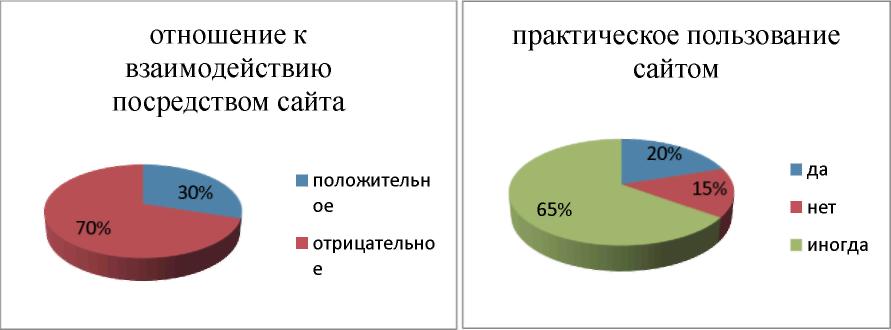 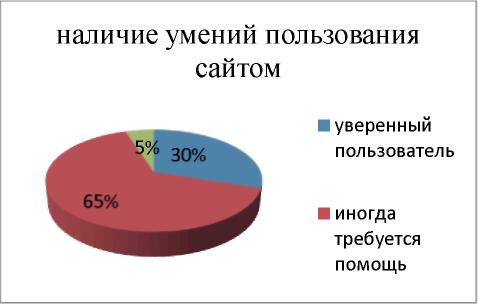 Рисунок 1 – Результаты изучения готовности родителей к информационному взаимодействию. Констатирующий этап.Таким образом, проведенное анкетирование показало готовность родителей к взаимодействию с дошкольным учреждением, но в то же время, было выявлено, то что, родители недостаточно информированы о деятельности учреждения и негативно относятся к взаимодействию посредством сайта, объясняя это непониманием его эффективности.Кроме этого, была проведена анкета, позволяющая изучить взаимодействие с родителями и их информированность о деятельности дошкольного учреждения, представленная в таблице 2.Таблица 2 Анкета для изучения информированности родителей о деятельностидошкольной организацииРезультаты анкетирования представлены в рисунке 2.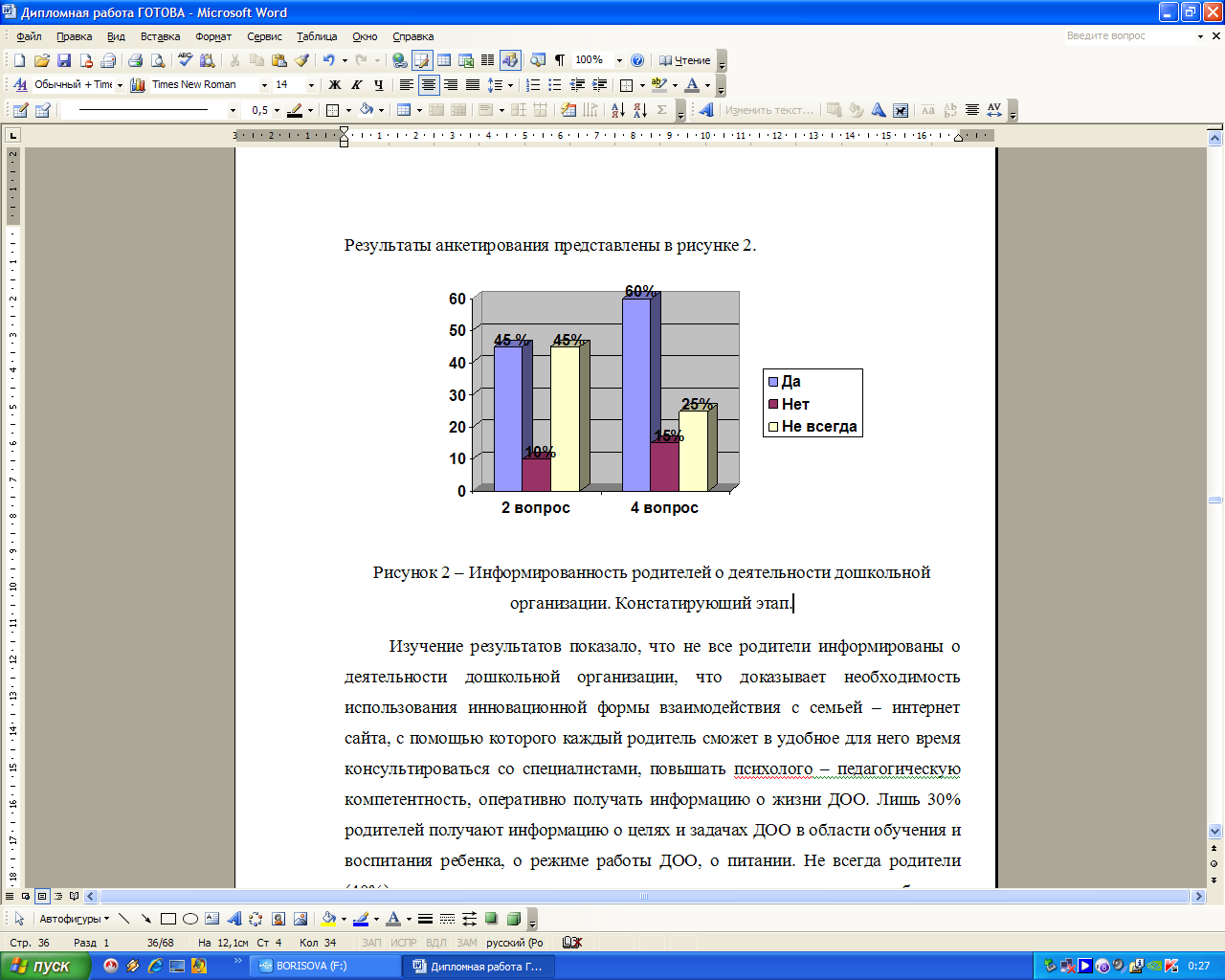 Рисунок 2 – Информированность родителей о деятельности дошкольной организации. Констатирующий этап.Изучение результатов показало, что не все родители информированы о деятельности дошкольной организации, что доказывает необходимость использования инновационной формы взаимодействия с семьей – интернет сайта, с помощью которого каждый родитель сможет в удобное для него время консультироваться со специалистами, повышать психолого – педагогическую компетентность, оперативно получать информацию о жизни ДОО. Лишь 30% родителей получают информацию о целях и задачах ДОО в области обучения и воспитания ребенка, о режиме работы ДОО, о питании. Не всегда родители (40%) получают ответы на различные вопросы, касающиеся жизни ребенка в ДОО. Так же анализ ответов показал, что сотрудники дошкольной образовательной организации редко интересуются удовлетворенностью своей работой у родителей и почти не предлагают дополнительные услуги по развитию индивидуальных способностей ребенка. Реализация выявленных форм взаимодействия дошкольной образовательной организации и семьиВо втором, формирующем этапе, мы провели работу для проверки гипотезы: взаимодействие дошкольной образовательной организации и семьи будет эффективно осуществляться при использовании современных инновационных форм работы с родителями, позволяющих эффективно реализовывать сотрудничество дошкольной образовательной организации и семьи.Выбор тех или иных форм работы с родителями объясняется, прежде всего, уверенностью в их эффективности, а так же возможностью для сближения родителей и педагогов вокруг интересов и потребностей самой семьи, для сближения на основе информированности вовлеченности членов семьи в жизнь ребенка в детском саду, способных улучшить качество образовательных услуг.Рассмотрев в параграфе 1.3. инновационные формы взаимодействия ДОО и семьи, мы описали, что взаимодействие будет эффективно с помощью сайта дошкольной образовательной организации.На сайте дошкольной образовательной организации любой родитель получает возможность познакомиться с особенностями образовательно-воспитательного процесса в ДОО, узнать последние новости, и таким образом быть всегда в курсе всех происходящих в детском саду событий.Сайт дошкольной образовательной организации имеет свою специфику: цели и ценности, направленность и организация образования, укладом жизни; отражает особенности ДОО, имеет четкую, понятную для пользователя структуру.Цели, преследуемые при работе сайта должны совпадать с главными
целями, стоящими перед дошкольной образовательной организацией:
воспитание	и	обучение	детей	дошкольного	возраста, тесное взаимодействие и сотрудничество с родителями. Успешно работающим будет лишь ресурс, удовлетворяющий информационные запросы тех, для кого он создан. В первую очередь, пользователи сайта - это родители нынешних и
будущих	воспитанников	ДОО.	Родителей	интересуют вопросы: содержания образования в ДОО; особенности образовательной программы; системы дополнительных образовательных услуг; условия воспитания и обучения (безопасность, организация досуга, питание, медицинское обслуживание, состояние предметно- развивающей среды, обеспеченность учебного процесса техникой и пр.) достижения воспитанников.Исходя из вышесказанного, можно сделать вывод, что главной целью сайта является ознакомление родителей с условиями, динамикой и своеобразием осуществления образовательной работы с детьми в детском саду, доведение до сведения родителей необходимой информации по вопросам обеспечения защиты прав ребёнка, его воспитания, подготовки к школе, развития его способностей.Для	эффективного	взаимодействия	сайт дошкольного образовательного учреждения должен иметь ясную и понятную структуру, чтобы на нём легко было ориентироваться, легко искать нужное. Основной смысл сайта заключается в том, чтобы знакомить родителей с основными закономерностями и условиями благоприятного психического развития ребёнка, популяризовать и разъяснять результаты исследований, формировать потребность в знаниях и желание использовать их в воспитании ребёнка или в интересах развития собственной личности.Наша работа была направлена на информирование родителей об
эффективном использовании сайта МБДОУ «Ромодановский детский сад комбинированного вида». Сайт дошкольной образовательной организации является структурным компонентом  единого  информационного образовательного пространства, связанным гиперссылками с другими информационными ресурсами образовательного пространства страны (сайт Министерства образования и науки РФ, федеральный портал Российское образование, единое окно доступа к образовательным ресурсам, федеральный центр информационно-образовательных ресурсов).Использование сайта дошкольного образовательного учреждения позволяет:-формировать целостный позитивный имидж образовательного
учреждения;-совершенствовать информированность родителей о качестве образовательных услуг в учреждении;          - создавать условия для взаимодействия участников образовательного процесса, социальных партнеров образовательного учреждения;- осуществлять обмен педагогического опыта;-повышать уровень психолого-педагогической компетентности
родителей;          - активизировать личностное и культурное сознание родителей;          -участвовать в образовательном процессе детского сада[40]. На сайте детского сада родители могут найти   информацию:1) об основных   информационно-ресурсных компонентах сайта:          -  общая информация о МБДОУ «Ромодановский детский сад комбинированного вида» (контактная информация, история, традиции, ресурсное обеспечение, нормативные документы и т.д.);         - справочные материалы о реализуемых образовательных программах, специфике содержания образования;         - материалы по организации образовательного процесса;         - материалы о событиях жизни  детского сада (праздники, конкурсы, конференции, выставки, акции, проекты, фестивали и т.д.);        - материалы эффективного педагогического опыта, в т.ч. по реализации инновационной деятельности ДОО;        - материалы, демонстрирующие социальную активность организации в целом, а также воспитанников, педагогов, специалистов ДОО (успехи, достижения и др.). Сайт	снимает	все	проблемы,	касающиеся	своевременногоинформирования большого количества людей.Страница «Руководство. Педагогический, научно-педагогический состав» знакомит родителей с сотрудниками детского сада и дает возможность посетить личные странички педагогов, что позволяет ближе познакомиться с педагогическими принципами воспитателя, направлениями его работы, его достижениями. Об этом родитель не всегда может узнать из повседневного общения.Персональные страницы имеют все специалисты МБДОУ – педагог-психолог, учитель-логопед, музыкальный руководитель, инструктор физической культуры, старший воспитатель, заведующий. Это электронные консультативные линии для родителей, нацеленные на психолого-педагогическую поддержку родителей и получение адресной помощи в вопросах воспитания современных дошкольников.Задачи данных консультаций направлены на информирование родителей:           -   о нормативах возрастного развития и индивидуальных особенностях ребёнка, об особенностях возрастных кризисов;          - о содержании и компонентах психологической готовности к школе;          - о   способах  коррекции   эмоционально-личностных  нарушений   у детей; о способах повышения навыков общения у детей;          - о повышение коммуникативной компетентности родителей; о видах речевых нарушений;         - о физкультурно-оздоровительной работе в ДОУ, ее результатах и путях улучшения;        - об  особенностях  физического  развития  детей,  их двигательных предпочтениях, результатах их двигательной деятельности;        - вовлечение родителей в процесс музыкального воспитания детей;        - о развитии музыкальных способностей у детей;      - об организации детского досуга.Родители могут обратиться к специалистам по вопросам: подготовленности ребёнка к поступлению в школу, проявления возрастных кризисов; нарушения эмоционально - волевой сферы, нарушения взаимоотношений между членами семьи; профилактики плоскостопия; устранения дефектов речи; и многим другим интересующим их вопросам.Интерактивность официального сайта МБДОУ «Ромодановский детский сад комбинированного вида» обеспечивается во всех разделах рубрикой «Задать вопрос», позволяющей конфиденциально задать вопрос непосредственно сотруднику детского сада, оставить свои комментарии, замечания и пожелания по организации работы ДОУ. Кроме того, в интерфейсе сайта предусмотрена специальная функция «оставить комментарий». Это своеобразная открытая площадка для общения «педагог-родитель», «родитель - родитель», которая также дает родителям возможность открыто высказать свое мнение, подискутировать, оставить свои замечания и пожелания.2) о преимуществах использования ИКТ во взаимодействии с детским садом, такие как:-	минимизация времени доступа к информации дошкольного
образовательного учреждения;-	возможность просмотра любых документов, фотоматериалов;          - оперативное получение информации;          - расширение информационных потоков;- свободный доступ в любое время к режиму работы детского сада
и всех его работников;- консультирование со специалистами дошкольной образовательной организации, не выходя из дома;-	повышение психолого – педагогической  компетенции;- возможность быть в курсе всех мероприятий ДОО;         - получение информации о здоровьесберегающих технологиях, 
безопасности, правилах поведения ребенка в семье и в обществе, полезные
советы по обучению и воспитанию дошкольников.Преимуществом информации на сайте является то, что родители могут следить за жизнью детского сада, получить консультацию специалиста, посмотреть вместе с ребенком новые фотографии в любое удобное для него время, что дает возможность родителям повысить свою педагогическую компетентность.Таким образом, использование сайта дошкольного образовательного
учреждения помогает родителям в любое удобное для них время найти
ответы на все интересующие их вопросы, связанные с жизнью и работой
дошкольного	образовательного	учреждения,	часами	приемов специалистов, получить информацию о воспитании и обучении детей дошкольного возраста, тем самым повысив свою педагогическую компетентность.2.3 Анализ результатов опытно-экспериментальной  работы по взаимодействию дошкольной образовательной организации и семьи Контрольный этап был направлен на статистическую обработку полученных результатов, их теоретический анализ и обобщение, формулирование выводов по результатам исследования и анализу проделанной работы.По результатам проведенной работы мы провели повторное анкетирование родителей воспитанников. (Приложение 1)Результаты изучения готовности родителей к информационному взаимодействию представлены в таблице 3.Таблица 3 Результаты изучения готовности родителей к информационномувзаимодействию. Контрольный этап.Результаты изучения готовности родителей к информационному взаимодействию наглядно представлены в рисунке 3.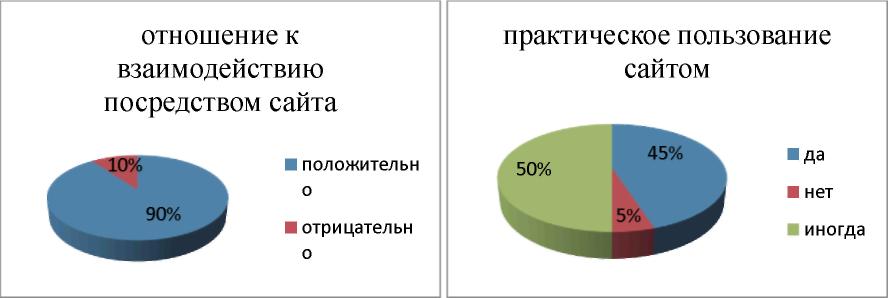 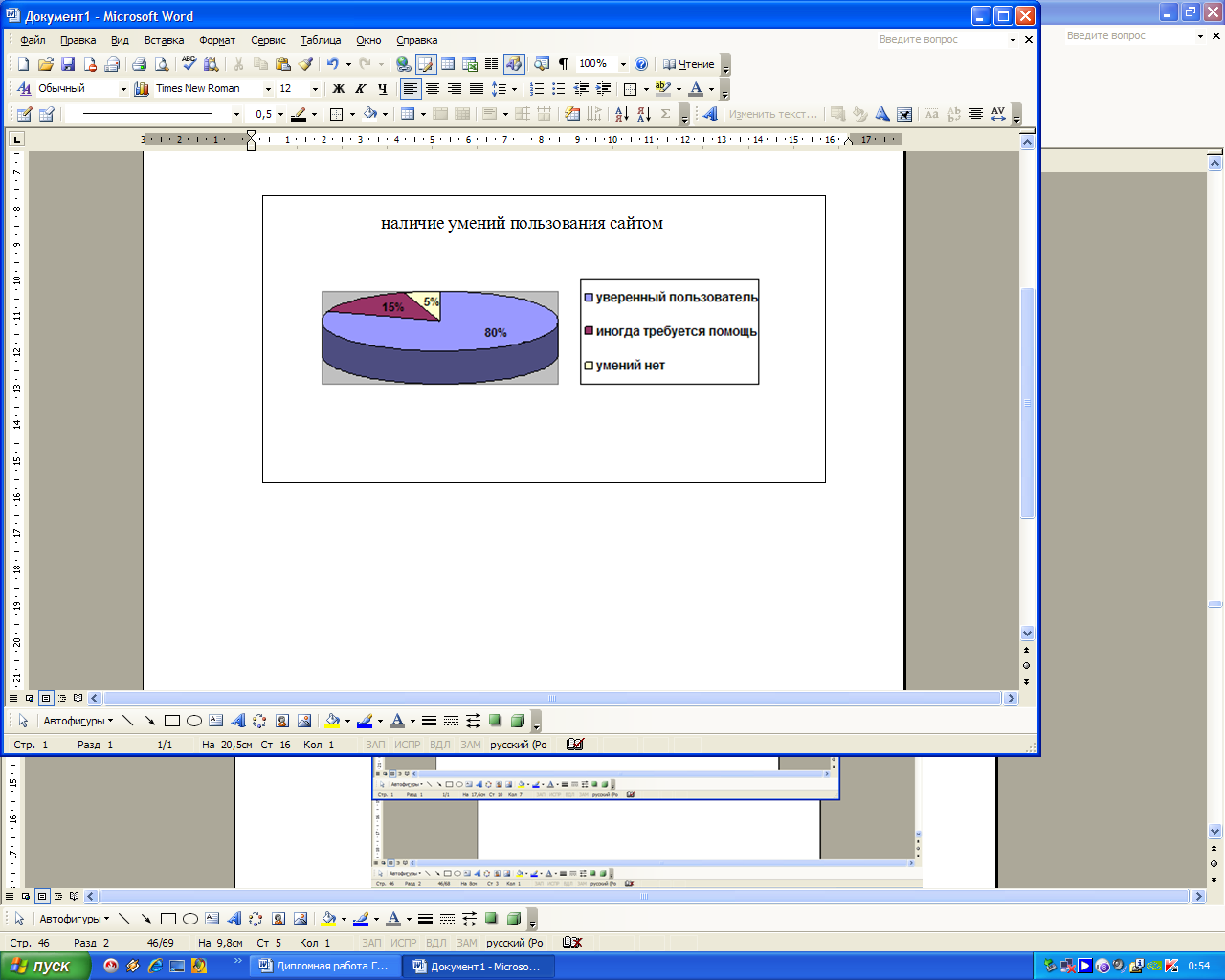            Рисунок 3 – Результаты изучения готовности родителей к информационному взаимодействию. Контрольный этап.Анализ  результатов готовности родителей к взаимодействию с помощью сайта показал, что родители стали лучше ориентироваться на сайте, чаще интересоваться жизнью ДОУ, посещать сайт при возникновении вопросов по проблемам воспитания.Также повторно было проведено анкетирование родителей об их информированности о деятельности дошкольного учреждения. Результаты анкетирования приведены в рисунке 4.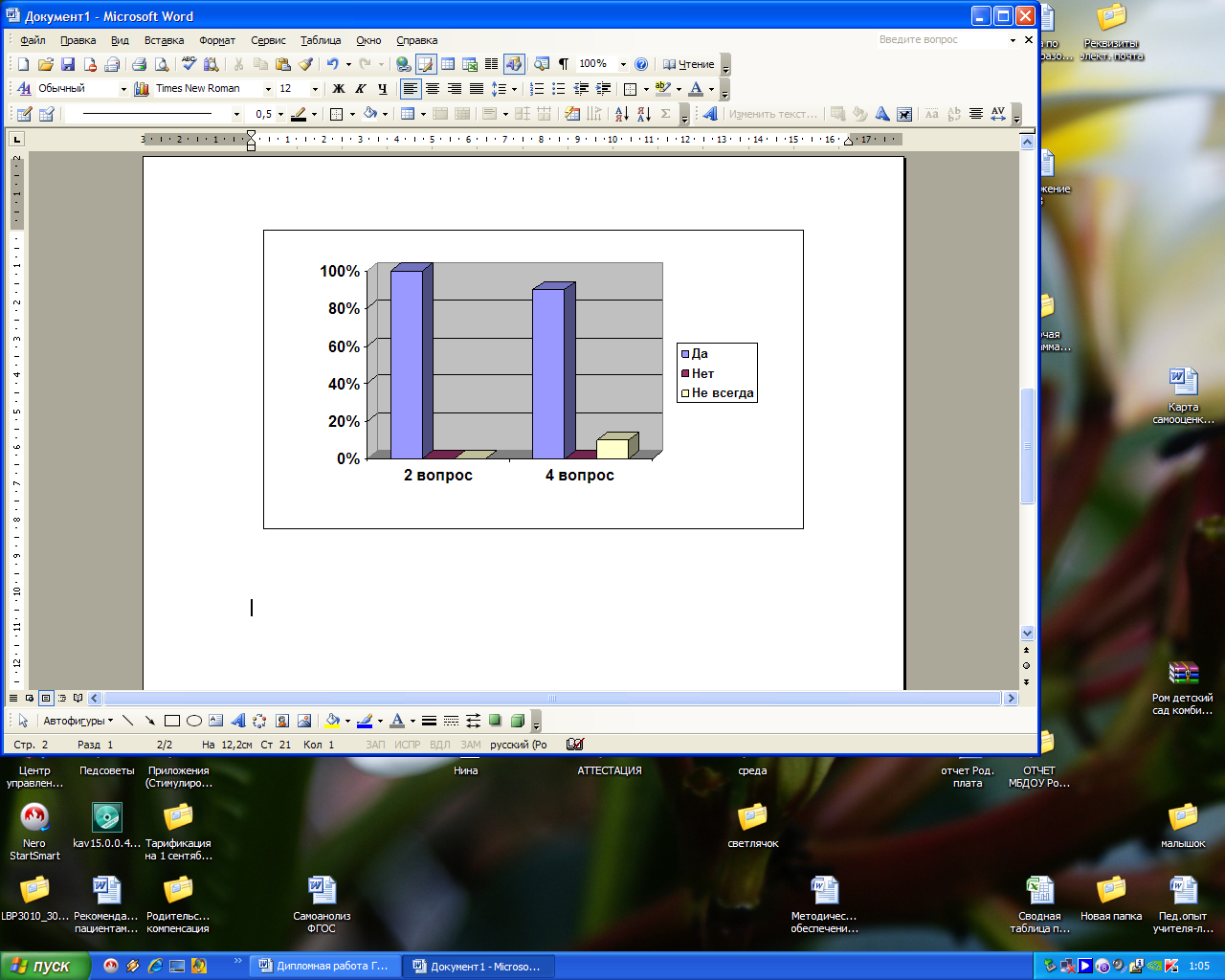 Рисунок 4 – Информированность родителей о деятельностидошкольного учреждения. Контрольный этап.Анализ      информированности      родителей      на      контрольном      этапе показал, что все родители знают о проводимой работе в ДОУ по адаптации  детей, 90% родителей знают о совместных мероприятиях с ДОУ. Родители стали   более      компетентными      в      вопросах      получения      интересующей информации (95%), информированы о всех мероприятиях проводимых в ДОУ, знают о том, какие дополнительные услуги предоставляет дошкольная образовательная организация (80%).Сравнительный     анализ     отношения     родителей     к     взаимодействию посредством сайта приведен в рисунке 5.Рисунок 5 – Отношение родителей к взаимодействию с ДОО посредством сайта.В ходе  сравнения мы видим, что к концу нашего исследования положительное отношение к взаимодействию с дошкольной образовательной организацией  посредством сайта увеличилось. Это говорит о том, что родители в достаточной мере стали информированы о деятельности учреждения, появилось доверие к взаимодействию посредством сайта ДОО. Почти все родители умеют пользоваться сайтом, находить полезную информацию.Взаимодействие дошкольной образовательной организацией и семьи, с помощью инновационной формы сотрудничества – интернет сайта помогает осуществлять не только сопровождение семьи на всех этапах дошкольного детства, но и делает родителей собеседниками и соучастниками образовательного процесса. Родители могут в любое удобное для них время найти ответы на все интересующие их вопросы, связанные с жизнью и работой дошкольной образовательной организации,     часами     приемов     специалистов,     получить    информацию     о воспитании и  обучении  детей  дошкольного  возраста, тем самым  повысив свою педагогическую компетентность.С помощью информационно – коммуникативных технологий совершенствуется взаимодействие между участниками образовательного процесса. Что говорит о переходе на качественно новый уровень предоставления образовательных услуг, организация дистанционной помощи родителям.К преимуществам данного взаимодействия можно отнести:Развитие плотного сотрудничества между воспитателями детского сада и родителями воспитанников путем живого общения на интернет-страницах, блогов и сайтов. Таким образом, информационное поле ДОО — его визитная карточка;Работа по информированию родителей обо всех закономерностях развития,     а также особенностях методической работы воспитания детей дошкольного возраста. Полезные статьи, ссылки, необходимые для родительского ознакомления;Работа по информированию родителей	 воспитанников о предстоящих мероприятиях, объявлениях, новостях;Знакомство родителей с детсадовской деятельностью, включающей сетку занятий с детьми, режим дня, планы, меню (как оформить меню в столовой) на неделю;Предоставление возможности родителям по заполнению опросников и анкет;Обмен контентом (полезными статьями, видео- и фотоматериалами) прямо на страницах сайта;Размещение на сайте ДОО интересной и полезной информации для родителей, а также их детей: рисунки, поделки, смешные высказывания, хорошие поступки и т. д.;Организация сервиса «Вопрос-ответ», целью которого является получение ответов воспитателей, медицинского работника, учителя - логопеда, педагога - психолога на вопросы родителей, то есть контакт родителей и персонала детского сада;Информирование родителей обо всех новостях сада посредством электронной почты (рассылка подписчикам); Получение домашнего задания (карточка задания) через интернет: песенные тексты, стихотворения для разучивания в домашних условиях. Так же достоинствами такой формы инновационного взаимодействия
ДОО и семьи, являются следующие ключевые факторы: экономия времени
участников	беседы;	нерегламентированность,	т.е.	отсутствие психологического барьера между педагогом и родителями воспитанников дошкольной организации;  оперативность контакта; возможность возвращения к высказанным идеям посредством изучения истории сообщений или записи диалога.Таким образом, мы можем сделать вывод о том, что использование сайта существенно повысило эффективность взаимодействия ДОО и семьи.ВЫВОДЫ ПО ВТОРОЙ ГЛАВЕНаличие у ДОО собственного сайта в сети Интернет предоставляет
родителям возможность оперативного получения информации о жизни
детского сада, группы, режиме дня, планируемых мероприятиях. Такой
режим	взаимодействия	не	отрицает	возможности	получения индивидуальной или конфиденциальной информации.Кроме этого сайт ДОО может стать для родителей источником информации образовательного, методического или воспитательного характера. Со страниц сайта родители могут получить информацию о здоровьесберегающих технологиях,  безопасности, правилах поведения ребенка в семье и в обществе, полезные советы по обучению и воспитанию дошкольников. Сайт позволяет родителям в реальном режиме времени отслеживать успехи своих детей, получать информацию о проблемах, возникающих в воспитании и обучении и советы, направленные на устранение конкретных проблем во взаимодействии с детьми в группе. Во многих случаях оперативность в информировании родителей и педагогов оказывает решающее влияние на повышение эффективности обучения и воспитания дошкольников. Использование сайта ДОО позволяет:формировать   целостный    позитивный   имидж   образовательной организации;совершенствовать    информированность    родителей    о    качестве образовательных услуг в ДОО;создавать условия для взаимодействия участников образовательного процесса, социальных партнеров образовательной организации;осуществлять обмен педагогического опыта;повышать    уровень     психолого-педагогической     компетентности родителей;активизировать личностное и культурное сознание родителей;участвовать в образовательном процессе детского сада.Анализ опытно – экспериментальной работы по созданию условий взаимодействия дошкольной образовательной  организации и семьи позволяет сделать некоторые обобщения:В ходе опытно – экспериментальной работы была проведена апробация инновационных форм для успешного взаимодействия дошкольной образовательной организации и семьи, с помощью использования сайта ДОО;В результате проведенной работы на контрольном этапе были определены позитивные изменения во взаимодействии дошкольной образовательной организации  и семьи, включенность родителей в жизнь ДОО;Анализ и интерпретация полученных данных показал, что гипотеза исследования нашла свое полное подтверждение.ЗАКЛЮЧЕНИЕВ заключительном разделе нашей аттестационной работы подведем итоги нашего исследования по проблеме эффективного повышения взаимодействия дошкольной образовательной организации с семьей.Решая первую задачу нашего исследования мы проанализировали
психолого-педагогическую	литературу,	 что	позволило	доказать актуальность исследования по проблеме взаимодействия дошкольной образовательной организации и семьи. Изучив работы, посвященные проблемам взаимодействия дошкольной образовательной организации и семьи, можно сделать вывод, что основой отношений между семьей и дошкольной организацией   является эффективное взаимодействие.Определили сущность понятия «взаимодействия» - это элемент общения, который фиксирует как обмен информацией, так и организацию совместных действий.Основной целью взаимодействия образовательной организации и семьи является установление партнерских отношений с семьей каждого воспитанника, создание атмосферы взаимоподдержки и общности интересов.Решая вторую задачу, нами была рассмотрена специфика взаимодействия дошкольной образовательной организации и семьи, к которой мы относим установление партнёрских отношений, которые позволяют объединить усилия для воспитания детей, создать атмосферу общности интересов, активизировать воспитательные умения родителей, подготовить их к   восприятию нового опыта.Решая третью задачу, выявлены инновационные формы взаимодействия такие, как: родительские клубы, мастер-классы, открытые занятия, дискуссионные клубы, семинары-практикумы, использование информационно-коммуникативных технологий.Информационно – коммуникативные технологии (ИКТ) – это технологии доступа к различным информационным источникам (электронным, печатным, инструментальным, людским) и инструментам совместной деятельности, направленная на получение конкретного результата.         Решая четвертую задачу, была проведена апробация инновационных
форм взаимодействия дошкольной образовательной организации  и семьи,
с помощью использования сайта дошкольной образовательной организации.
Анализ   и   интерпретация   полученных   данных   показал, что	 гипотеза    исследования     нашла     свое     полное     подтверждение.     В результате проведенной работы на контрольном этапе были определены позитивные изменения во взаимодействии дошкольной образовательной организации и семьи, включенность родителей в жизнь дошкольной образовательной организации.Cайт	  дошкольной	образовательной	 организации	помогает родителям в любое удобное для них время найти ответы на все интересующие их вопросы, связанные с жизнью и работой дошкольной	образовательной	 организации, часами приемов специалистов, получить информацию о воспитании и обучении детей дошкольного возраста, тем самым повысив свою педагогическую компетентность. Главной целью сайта является ознакомление родителей с условиями, динамикой и своеобразием осуществления образовательной работы с детьми в детском саду, доведение до сведения родителей необходимой информации по вопросам обеспечения защиты прав ребёнка, его воспитания, подготовке к школе, развития его способностей.Использование    сайта    дошкольной    образовательной   организации позволяет:-	формировать     целостный     позитивный     имидж     образовательной
организации;-   совершенствовать       информированность        родителей       о       качестве образовательных услуг в организации;-   создавать условия для взаимодействия участников образовательного процесса, социальных партнеров образовательной организации;-	осуществлять обмен педагогического опыта;-  повышать      уровень      психолого-педагогической      компетентности
родителей;            -  активизировать личностное и культурное сознание родителей;          - участвовать в образовательном процессе детского сада;          Таким	образом,	наша	гипотеза	доказана.	Использование инновационных  форм  взаимодействия дошкольной  образовательной организации  с  семьей способствует повышению эффективности работы с родителями.  Исследование подтвердило эффективность использования нетрадиционных форм взаимодействия, которые способствуют более эффективному включению родителей в единый воспитательный процесс ДОО.  В результате внедрения новых форм взаимодействия, существенно повысились образовательные и воспитательные умения родителей, они стали активными участниками выставок и конкурсов, делятся опытом семейного воспитания через информационные стенды, принимают активное участие в праздниках и спортивных мероприятиях и т.д.         Следовательно, задачи, стоящие перед нами, выполнены, цель – достигнута.СПИСОК ИСПОЛЬЗОВАННЫХ ИСТОЧНИКОВ        1.  Абульханова – Славская, К. А. Деятельность и психология личности. / К. А. Абульханова – Славская. — М.: Наука, 2015. — С. - 334.     2.  Андреева, Г. М. Социальная психология: Учебник. / Г. М. Андреева. -2-е изд., доп. и перераб. - М.: Изд-во МГУ, 2013. - С. 113.      3. Анисимова, Е. В. Организация совместной работы ДОУ с семьей по формированию	коммуникативной	компетенции	у	детей дошкольного возраста // Детский сад и семья: аспекты взаимодействия: сборник материалов Всероссийской научно-практической конференции (заочной) / Е. В. Анисимова. – М.: Казань: редакционно-издательский центр, 2014. – С. 475.     4.  Антипина, Г. А. Новые формы работы с родителями в современном ДОУ / Г. А. Антипова // Воспитатель ДОУ. - 2013. - №12. – С.88 – 94.      5. Арнаутова, Е.П. Диалогическая позиция педагога в сотрудничестве с семьей: Сб. науч. тр. Наука о дошкольном детстве традиции и современность / Е. П. Арнаутова. – М.: МПГУ, 2014. – С. 230.      6. Арнаутова, Е.П. Мониторинг родительского запроса на качество образовательных услуг дошкольного образования / Е. П. Арнаутова // Детский сад от А до Я. – 2013. – № 6. – С. 4–19.       7.  Арнаутова, Е.П. Педагог и семья / Е. П. Арнаутова. – М.: Карапуз, 2015. – С. 264–265.       8. Арнаутова, Е.П. Социальное взаимодействие семьи. Взгляд на проблему детей, родителей и воспитателей / Е. П. Арнаутова // Дошкольное воспитание. – 2004. – №6. – С. 21–25.      9.  Бабынина, Т. Ф. Воспитание и развитие ребенка дошкольного возраста на	основе культурно-исторического опыта/ Т. Ф. Бабынина, И. З. Хабибулина, Н. И. Харисова. – М.: Казань: Изд-во МОиН РТ. – 2009. – С. 192.      10. Белухин Д.А. Основы личностно-ориентированной педагогики / Д.А. Белухин. - М.: Изд-во ин-та практич. психологии, 1996. - 320 с.            11. Бойко, В. В. Детский сад и родители. Поиск активных форм взаимодействия / Борисова Н. П., Занкевич С. Ю. // Дет. сад.управление.- 2007.-№2.С.5-6.      12. Вариативная образовательная программа дошкольного образования «Березка». Программа разработана на основе вальдорфской педагогики / Под редакцией В. К. Загводкина, С. А. Трубицыной. – М.:   Москва, 2015. – С. 96.      13.  Виноградова, Н.А. Детский сад и семья / Н.А. Виноградова, Г.Н. Година, Л.В. Загик. – 20-е изд., испр. и доп. – М.: Просвещение, 1986. – С. 207.      14. Газизова, Ф.С. Взаимодействие семьи и педагогов в дошкольных учреждениях: исследовательский аспект // Детский сад и семья: аспекты взаимодействия: сборник материалов. Всероссийской научно- практической конференции (заочной) / Ф.С. Газизова, Г.Б. Минигулова. – М.: Казань: редакционно-издательский центр, 2014. – С. 475.      15.  Давыдова, Л.Н. Проекты в работе с семьей / Л.Н. Давыдова, А.А. Майер, Л.Г. Богославец. – М.: ТЦ Сфера. – 2012. – С. 128.       16. Давыдова, Л.Н. Педагогическое диагностирование как компонент управления качеством образования: дис…докт.пед.наук: 13.00.01, 13.00.08: защ. 2005 / Л. Н. Давыдова. – М.: Астрахань,2015. – С. 343.      17.   Данилина, Т.А. Взаимодействие дошкольного учреждения с социумом / Т.А. Данилина – 3-е изд., испр. и доп. – М.: АРКТИ, 2015. – С. 80.      18.  Данилина,	 Т.А.	Современные	проблемы	взаимодействия дошкольного учреждения и семьи / Т.А. Данилина // Дошкольное воспитание. – 2013. – № 1. – С. 41.      19. Детство: Примерная образовательная программа дошкольного образования / Т. И. Бабаева, А. Г. Гогоберидзе, О. В. Солнцева. — М.: СПб.: ООО «ИЗДАТЕЛЬСТВО «ДЕТСТВО-ПРЕСС», 2014. — С. 242.      20.    Диагностика умственного развития дошкольника  / Под ред. Л.А.Венгера,   В.В.Холмовской. - М.: Народное образование, 2003. –  С. 212.      21. Доронова, Т. Н. Взаимодействие дошкольного учреждения с родителями / Т. Н. Доронова. – М.: Линка – М.: Пресс, 2012. – С. 110.      22. Доронова, Т. Н. Вместе с семьей / Т. Н. Доронова [и др.]; – М.: Просвещение, 2015. – С. 191.      23.  Доронова, Т.Н. Дошкольное учреждение и семья / Т. Н. Доронова [и др.];– М.: Линка – Пресс, 2013. – С.224.      24. Доронова, Т.Н. О взаимодействии дошкольного образовательного учреждения с семьей / Т.Н. Доронова // Дошкольное воспитание. -2014. - № 3. - С.87-89.       25. Доронова, Т. Н. О взаимодействии дошкольного образовательного учреждения с семьей на основе единой программы для родителей и воспитателей «Из детства в отрочество» / Т. Н. Доронова // Дошкольное воспитание. – 2013. - № 3 – С. 21–25.       26.  Евдокимова, Е. С. Детский сад и семья: Методика работы с родителями / Е. С. Евдокимова, Н. В. Додокина, Е. А. Кудрявцева -М.: Мозаика-Синтез, 2015. - С.144.        27. Есиркепов, Ж. М., Педагогическое взаимодействие как основа образовательного процесса на занятиях по физической культуре в вузе [Текст] / Ж. М. Есиркепов, Ж. А Егизбаев // Молодой ученый. — 2014. — №20.1. — С. 60-62.       28. Загвязинский, В. И. Методология и методика дидактического исследования / В. И. Загвязинский. - М.: Педагогика, 1914. - С. 160.       29.  Загик, Л. В. Воспитателю о работе с семьей / Л. В. Загик, Т. А.Куликова, Т. А. Маркова и др. - М.: Просвещение, 1912. - С. 192.        30.    Зверева, О. Л. Общение педагога с родителями в ДОУ / О. Л. Зверева, Т. В. Кротова. - М.: ТЦ Сфера. - 2014. - С. 80.       31. Зорина, Н. Н. Профессионально-личностная готовность студентов -будущих педагогов детских дошкольных учреждений к взаимодействию с семьей в мультикультурной образовательной среде Эстонии: дис. … канд. псих. наук: 19.00.07: защищена 21.12.2011 / Н. Н. Зорина. П- М.: Псков, 2011. - С. 242.       32. Истоки: Примерная образовательная программа дошкольного образования. — 5-е изд. — М.: ТЦ Сфера, 2014. — С. 161.       33. Кларина, Л. М. Теоретические основы проблемы взаимодействия воспитателей ДОО с семьями детей младшего дошкольного возраста [Текст] / Л.М. Кларина // Справочник старшего воспитателя. – 2012. – № 5. – С. 14–20.       34.  Минина, А. В. Сотрудничество с родителями. Важное направление образовательной программы дошкольных учреждений Берлина / А.B.Минина // Справочник старшего воспитателя. – 2013. – № 2. – С. 17–19.       35. На  крыльях детства: примерная образовательная программа дошкольного образования / Под ред. Н. В. Микляевой. — М.: ИД Карапуз, 2014. — С. 142.      36. Недвецкая, М. Н. Управление качеством педагогического взаимодействия школы и семьи: дис. докт. пед. наук: 13.00.01: защищена 19.05.2009 / Недвецкая М. Н. – М., 2009. – С. 383.      37.  Никитина, Т. О. Практикум для родителей «Семья и семейные отношения» / Т. О. Никитина, Т. О. Евсеева // Воспитатель ДОО. – 2013. – № 8. – С. 21 – 25.      38.   Румянцева, М. В. Инновационные формы работы с родителями в ДОО / М. В. Румянцева, О. В. Алафьева, М. Н. Лазуткина // Теория и практика образования в современном мире: материалы VIII междунар. науч. конф. (г. Санкт-Петербург, декабрь 2015 г.). — М.: СПб.: Свое издательство, 2015. — С. 71-72.      39.   Солодянкина, О. В. Сотрудничество дошкольного учреждения с семьей / О. В. Солодянкина. - М.: АРКТИ, 2014. – С. 77.     40.  Образование для процветания. Примерная общеобразовательная программа        дошкольного        образования        [Текст]        /        Под        ред.C.	М. Авдеевой,       И. И. Комаровой, Т. С. Комаровой, С. С. Славина.
— М.: АСИ, 2014. —   С. 210.     41. Педагогический терминологический словарь. / С.-Петербург:
Российская национальная библиотека. 2006. – С. 13.       42. Педагогическое взаимодействие в детском саду / Под ред. Н. В.
Микеляевой.–М.: ТЦ Сфера, 2013. – С. 128.     43. Примерная основная образовательная программа дошкольного образования «Радуга» / Под редакцией Е. В. Соловьевой – М.: Москва, «Просвещение», 2014. – С. 242.      44. Примерная основная образовательная программа дошкольного образования «Мир открытий». / Под общей ред. Л. Г. Петерсон, И. А. Лыковой. М.: Институт системно-деятельностной педагогики, 2014. – С. 315. 2 изд-е, перераб. и доп.      45.    Российская педагогическая энциклопедия: В 2 т./ гл. ред.      В.Давыдов. – М.: Большая Российская энциклопедия, 1993 – С.   608.     46.   Федеральный	государственный	образовательный	стандарт дошкольного образования. Приказ Министерства образования и науки Российской Федерации (Минобрнауки России) от 17 октября 2013 г. N 1155 179 г. Москва // Российская газета. – 2013. от 25 ноября. – №6241. – С. 2–9.      47. Федеральный закон от 29.12.2012 № 273-ФЗ (ред. от 13.07.2015) «Об образовании в РФ» (с изм. и доп., вступ. в силу с 24.07.2015) // Российская газета. – 2012. от 31 декабря. – №5976. – С. 2-11.ПРИЛОЖЕНИЯПриложение 1Анкетадля родителей воспитанников дошкольной образовательной
организации, с целью выявления успешного взаимодействия ДОО и
семьи, с помощью использования информационно– коммуникативных технологий.Вопрос     1.     Как     вы     относитесь     к     взаимодействию     с     дошкольной образовательной организацией посредством сайта?ПоложительноОтрицательноВопрос     2. Пользуйтесь ли вы сайтом дошкольной  образовательной организации?ДаНетИногдаВопрос       3.       Умеете       ли       вы       пользоваться       сайтом       дошкольной образовательной  организации?1)	Уверенный пользователь2)	Иногда требуется помощь3)	Умений нетОтношение     к  взаимодействию посредством сайтаОтношение     к  взаимодействию посредством сайтаПрактическоепользованиесайтомПрактическоепользованиесайтомПрактическоепользованиесайтомНаличие        умений        пользования сайтомНаличие        умений        пользования сайтомНаличие        умений        пользования сайтомположительноотрицательнода нет иногдауверенныйпользовательиногда требуется  помощьумений  нет1+++++2++++3++++4+++5++++6+++7+++8+++9+++10+++11+++12++=+++13++++14+++15+++16+++17+++18+++19+++20+++№Наименование вопроса1Вы получаете информацию о целях и задачах ДОО в области обучения и воспитания Вашего ребенка, о режиме работы ДОО, о питании?2В ДОО проводится специальная работа по адаптации детей (беседы с родителями, возможность их нахождения в группе в  первые дни посещения)?3Вы получаете ответы на различные вопросы, касающиеся жизни ребенка в ДОО?4Организуются ли в ДОО совместные мероприятия с участием родителей, детей и педагогов?5Сотрудники ДОО интересуются, насколько их работа удовлетворяет родителей (беседы, анкетирование)?6Рекомендуют ли Вам дополнительные услуги по развитию индивидуальных способностей Вашего ребенка?Отношение                                                  к взаимодействию посредством сайтаОтношение                                                  к взаимодействию посредством сайтаПрактическоепользованиесайтомПрактическоепользованиесайтомПрактическоепользованиесайтомНаличие        умений        пользования сайтомНаличие        умений        пользования сайтомНаличие        умений        пользования сайтомположительноотрицательно данетиногдаУверенный  пользовательиногда требуется помощьумений  нет1+++++2++++3++++4+++5+++6+++7+++8+++9+++10+++11+++12+++13+++14+++15+++16+++17+++18+++19+++20+++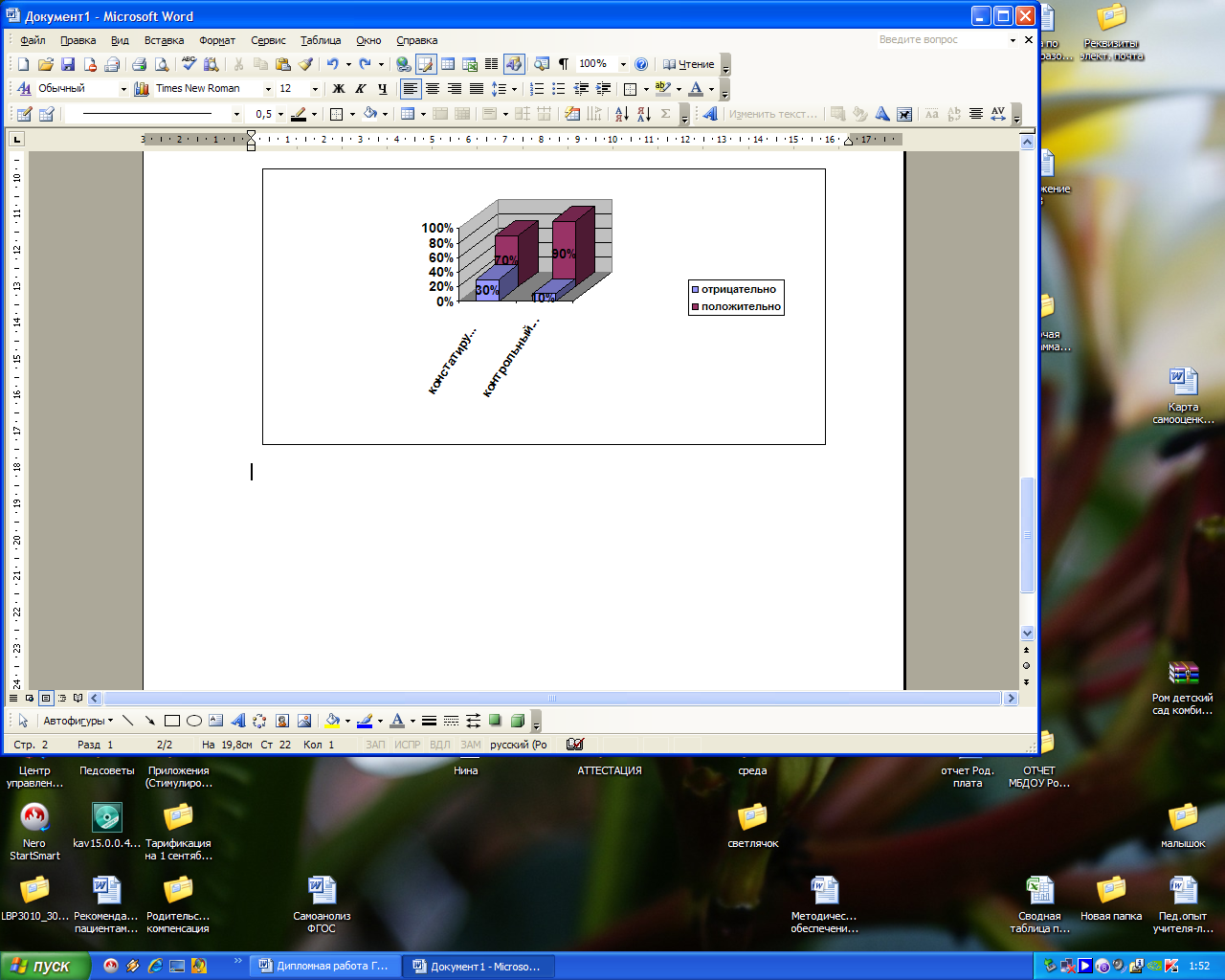 